MISSINGMISSING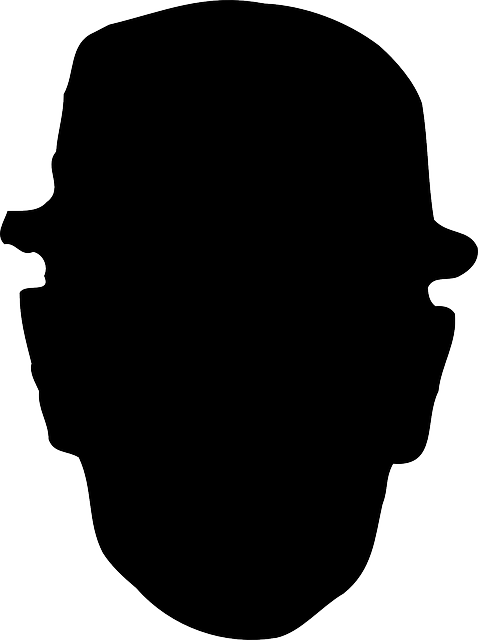 ADDITIONAL DETAILNAME :
HEIGHT :WEIGHT :AGE :EYES :HAIR :UNIQUE SIGN :[PUT OTHER IMPORTANT INFORMATION HERE]LAST SEEN :TEXT 1TEXT 2TEXT 3IF YOU HAVE INFORMATION PLEASE CONTACT(Phone Number)IF YOU HAVE INFORMATION PLEASE CONTACT(Phone Number)HELP US PLEASEHELP US PLEASE